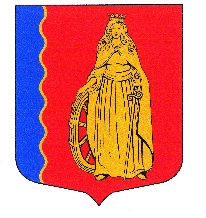 МУНИЦИПАЛЬНОЕ ОБРАЗОВАНИЕ«МУРИНСКОЕ ГОРОДСКОЕ ПОСЕЛЕНИЕ»ВСЕВОЛОЖСКОГО МУНИЦИПАЛЬНОГО РАЙОНАЛЕНИНГРАДСКОЙ ОБЛАСТИСОВЕТ ДЕПУТАТОВ ЧЕТВЕРТОГО СОЗЫВАРЕШЕНИЕ«16» февраля 2022 г.                       г. Мурино                                              № 203В соответствии с Федеральным законом от 06.10.2003 № 131-ФЗ «Об общих принципах организации местного самоуправления в Российской Федерации», п. 5 ч. 1 ст. 13 Федерального закона от 08.11.2007 № 257-ФЗ  «Об автомобильных дорогах и о дорожной деятельности в Российской Федерации и о внесении изменений в отдельные законодательные акты Российской Федерации», Уставом муниципального образования «Муринское городское поселение» Всеволожского муниципального район Ленинградской области, в целях приведения нормативных правовых актов в соответствие действующему законодательству, советом депутатов принятоРЕШЕНИЕ:Внести изменение в решение совета депутатов от 14.12.2016 №78 «Об утверждении перечня автомобильных дорог общего пользования местного значения на территории муниципального образования «Муринское   сельское поселение» Всеволожского муниципального района Ленинградской     области», изложив перечень автомобильных дорог общего пользования местного значения на территории муниципального образования «Муринское городское поселение» Всеволожского муниципального района Ленинградской области в новой редакции согласно приложению.Опубликовать настоящее решение в газете «Муринская панорама» и на официальном сайте муниципального образования «Муринское городское поселение» Всеволожского муниципального района Ленинградской области в сети Интернет www.администрация-мурино.рф.Настоящее решение вступает в силу со дня его принятия.Контроль исполнения настоящего решения оставляю за собой.Глава муниципального образования                                                   Д.В. КузьминПриложениек решению совета депутатовот «14» декабря 2016 г. № 78(в ред. решения совета депутатовот «16» февраля 2022 г. № 203)Переченьавтомобильных дорог общего пользования местного значенияна территории муниципального образования «Муринское городское поселение» Всеволожского муниципального района Ленинградской областиО внесении изменения в решение совета депутатов от 14.12.2016 № 78«Об утверждении перечня автомобильных дорог общего пользования местного значения на территории муниципального образования «Муринское сельское поселение» Всеволожского муниципального районаЛенинградской области»№ п/пНаименование объектаАдрес нахождения объектаПротяжённость объекта, м1Автомобильная дорогаЛенинградская область, Всеволожский район, г. Мурино, улица Садовая14092Автомобильная дорогаЛенинградская область, Всеволожский район, г. Мурино, улица Школьная4943Автомобильная дорогаЛенинградская область, Всеволожский район, г. Мурино, улица Весёлая4374Автомобильная дорогаЛенинградская область, Всеволожский район, г. Мурино, улица Кооперативная10955Автомобильная дорогаЛенинградская область, Всеволожский район, г. Мурино, улица Тихая6356Автомобильная дорогаЛенинградская область, Всеволожский район, г. Мурино, улица Ясная6457Автомобильная дорогаЛенинградская область, Всеволожский район, г. Мурино, улица Берёзовая аллея 2398Автомобильная дорогаЛенинградская область, Всеволожский район, г. Мурино, улица Боровая8659Автомобильная дорогаЛенинградская область, Всеволожский район, г. Мурино, улица Парковая46410Автомобильная дорогаЛенинградская область, Всеволожский район, г. Мурино, улица Заречная44511Автомобильная дорогаЛенинградская область, Всеволожский район, г. Мурино, улица Оборонная141012Автомобильная дорогаЛенинградская область, Всеволожский район, г. Мурино, улица Гражданская33713Автомобильная дорогаЛенинградская область, Всеволожский район, г. Мурино, улица 2-я линия 26714Автомобильная дорогаЛенинградская область, Всеволожский район, г. Мурино, улица Новая 11815Автомобильная дорогаЛенинградская область, Всеволожский район, г. Мурино, переулок Родниковый12916Автомобильная дорогаЛенинградская область, Всеволожский район, г. Мурино, улица Вокзальная 58517Автомобильная дорогаЛенинградская область, Всеволожский район, г. Мурино, улица Лесная203618Автомобильная дорогаЛенинградская область, Всеволожский район, г. Мурино, Подъездная дорога136619ПлощадьЛенинградская область, Всеволожский район, г. Мурино, площадь Привокзальная (кв.м)960220Автомобильная дорогаЛенинградская область, Всеволожский район, г. Мурино, проезд Бичурина48021Автомобильная дорогаЛенинградская область, Всеволожский район, г. Мурино, подъезд к д. Лаврики 319822Автомобильная дорогаЛенинградская область, Всеволожский район, г. Мурино, улица Шувалова (кн. 47:07:0722001:74539) 50323Автомобильная дорогаЛенинградская область, Всеволожский район, г. Мурино, улица Шувалова (кн. 47:07:0722001:56963) 40624Автомобильная дорогаЛенинградская область, Всеволожский район,деревня Лаврики3 75725Автомобильная дорогаЛенинградская область, Всеволожский район, производственная зона Мурино, проезд Северный 106026Автомобильная дорогаЛенинградская область, Всеволожский район, производственная зона Мурино, проезд Центральный97027Автомобильная дорогаЛенинградская область, Всеволожский район, производственная зона Мурино, проезд Институтский 62028Автомобильная дорогаЛенинградская область, Всеволожский район, производственная зона Мурино, проезд Южный147529Автомобильная дорогаЛенинградская область, Всеволожский район, производственная зона Мурино, проезд Круговой151530Автомобильная дорогаЛенинградская область, Всеволожский район, производственная зона Мурино, проезд Сквозной92431Автомобильная дорогаЛенинградская область, Всеволожский район, производственная зона Мурино, проезд Капральев193832Автомобильная дорогаЛенинградская область, Всеволожский район, г.Мурино, бульвар Менделеева(кн. 47:07:0722001:92165)51233Автомобильная дорогаЛенинградская область, Всеволожский район, г.Мурино, бульвар Менделеева(кн. 47:07:0722001:81677)24534Автомобильная дорогаЛенинградская область, Всеволожский район, г.Мурино, бульвар Воронцовский (кн. 47:07:0722001:95194)3335Автомобильная дорогаЛенинградская область, Всеволожский район, г.Мурино, бульвар Воронцовский (кн. 47:07:0722001: 95195)3536Автомобильная дорогаЛенинградская область, Всеволожский район, г.Мурино, бульвар Воронцовский (кн. 47:07:0722001:95197)73337Автомобильная дорогаЛенинградская область, Всеволожский район, г.Мурино, бульвар Воронцовский (кн. 47:07:0722001:95198)3838Автомобильная дорогаЛенинградская область, Всеволожский район, г.Мурино, бульвар Воронцовский (кн. 47:07:0722001:95199)67539Автомобильная дорогаЛенинградская область, Всеволожский район, г.Мурино, ул. Графская(кн. 47:07:0722001:95944)740